POTEMĖ: 2. Augalų gyvybiniai procesai4. Augalų vegetatyvinis dauginimasisPOTEMĖ: 2. Augalų gyvybiniai procesai4. Augalų vegetatyvinis dauginimasisVeiklos tikslasApibūdina augalų vegetatyvinį dauginimąsi ir pateikia keletą būdų.Pagrindinės sąvokosVegetatyvinis dauginimasis.Vertybinės nuostatosSavarankiškai imtis iniciatyvos, domėtis įvairiomis gyvenimo sritimis, [...] prisiimti atsakomybę už priimamus sprendimus asmeniniame, socialiniame, pilietiniame, kultūriniame kontekste, saugiai, sveikai, pozityviai elgtis, atsižvelgiant į aplinkybes, konstruktyviai veikti, bendradarbiauti su kitais žmonėmis.Bendrieji gebėjimaiPažinimo gebėjimai: pasirenka tinkamą duomenų pateikimo formą, naudojasi skaitmeninėmis technologijomis. Pasirenka tyrimo metodus ir priemones, saugiai elgiasi su prietaisais ir medžiagomis.Komunikavimo gebėjimai: tikslingai pasirenka informacijos šaltinius.Kūrybingumo gebėjimai: taiko turimas žinias ir supratimą naujame kontekste, aiškinasi naujas sąvokas ir reiškinius.Gamtamoksliniai gebėjimaiApibūdina augalų vegetatyvinį dauginimąsi ir pateikia 3-5 vegetatyvinio dauginimosi pavyzdžius.Trukmė1 pamokaVeiklos tipasGamtamokslinis tyrimasPriemonėsInternetas, priemonės praktiniam darbui.Pagrindinė informacija mokytojuiTikrovės kontekstasKaip dauginame bulves?Eiga:1.Apibrėžiama vegetatyvinio dauginimosi sąvoka (susieti su ląstelių dalijimusi mitozės būdu).2 Aptariami vegetatyvinio dauginimo/si būdai.http://gamta7-8.mkp.emokykla.lt/lt/mo/demonstracijos/nelytinis_dauginimasis/  3. Atliekamas ilgalaikis praktikos darbas ,,Augalų vegetatyvinis dauginimas“ (šaltinis ,,Eksperimentas biologijos pamokose“ 2006)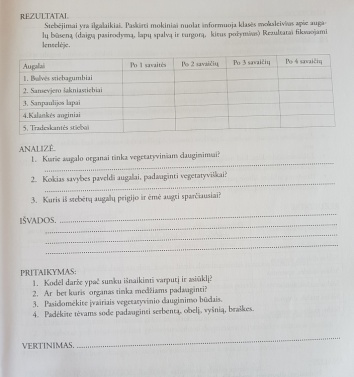 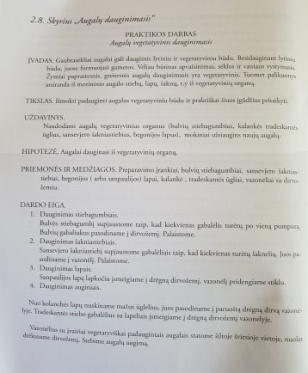 VertinimasPraktinio darbo aprašo įvertinimas.Užduotys pagal SOLO taksonomiją:Pateikite vieną vegetatyvinio dauginimosi būdą.Pateikite 3−5 vegetatyvinio augalų dauginimosi pavyzdžius.Pagrįskite teiginį: vegetatyvinis dauginimasis yra nelytinis dauginimosi būdas.Augustė tikisi užauginti devynias vienodas gėles. Ji nuskynė devynis vienos tradeskantės lapus ir augina skirtingoje terpėje:     Ar Augustei pavyks užauginti vienodus augalus. Paaiškinkite kodėl.Veiklos plėtotėIntegravimas su technologijomis ,,Dovana mamai”: vegetatyviniu būdu padaugintų augalų sodinimas į technologijų pamokose dekoruotus vazonėlius.Patarimai mokytojuiĮvertinti vegetatyvinio dauginimo laiką, pasirūpinti vegetatyviniu būdu dauginamais augalais.